BEDTIME ROUTINE CHARTBRUSH TEETHWASH FACE / BATH OR SHOWERPAJAMASGO TO THE WASHROOMREADLIGHTS OUT!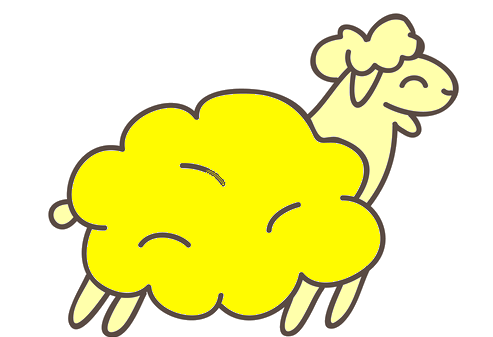 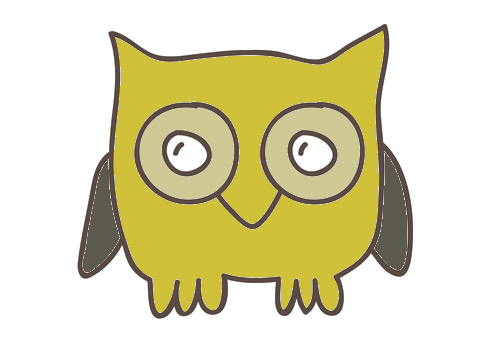 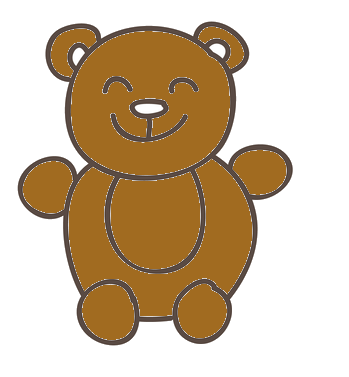 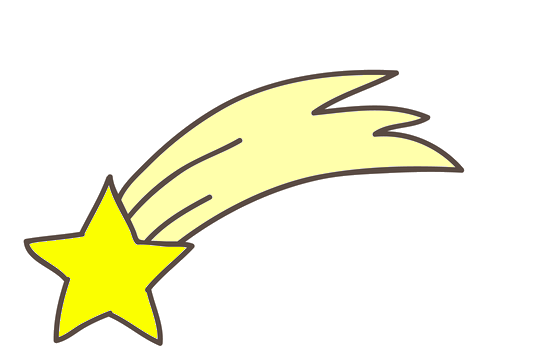 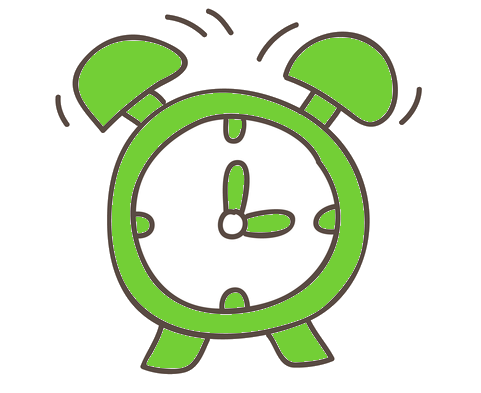 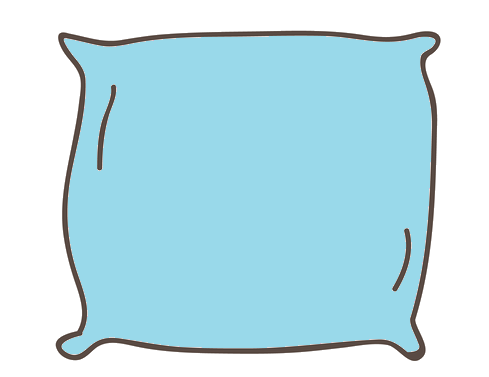 